Разработчик: Попова Т.А.Дата: февраль 2018 г.Конспект совместного мероприятия с родителями и детьми во второй младшей группе Тема: «Книжки – самоделки» (по здоровьесбережению)Цель: Создание условий, благоприятствующих диалогу, общению детей, родителей и педагогов, организации их совместной творческой деятельности.Задачи: Формировать умение планировать процесс изготовления книжки – малышки.Способствовать развитию у родителей и детей умения настраиваться друг на друга, чувствовать партнёра для успешности в совместной творческой деятельности. Развивать художественно-творческие способности, эстетический вкус, мелкую моторику.Воспитывать желание помогать друг другу, бережное отношение к книге.Предварительная работа: Подборка картинок, литературного материала, обсуждение тематики книг.Материал: Картон, клей, кисточки, салфетки, ножницы, карандаши, фломастеры, картинки, линейка, цветная бумага, старые книги и журналы.Ход мероприятияВоспитатель: Добрый вечер, мамы и папы, мальчики и девочки! Здравствуйте, мои дорогие!
И маленькие, и большие!
Чудеса сейчас придут -
Интересно будет тут!Проходите, пожалуйста, за столы, усаживайтесь удобно в нашей мастерской. Мы сегодня будем создателями, художниками оформителями книжек.Дети и родители выбирают названия книжек-самоделок, распределяют обязанности и материалы для создания книг. Родители вырезают, оформляют, а дети намазывают клеем и приклеивают картинки.
Рассмотрели книжки, обсудили, рассказали друг другу о своей книге.Воспитатель: спасибо всем за творческий подход в работе.Книга – верный,Книга – первый,Книга – лучший друг ребят.Нам никак нельзя без книжки,Нам никак нельзя без книжки! –Все ребята говорят.Результат: Книжки-самоделки: «Полезные продукты», «Чтобы зубы не болели», «Стихи про витамины» и другие.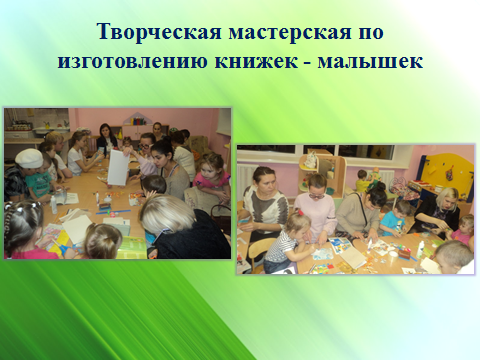 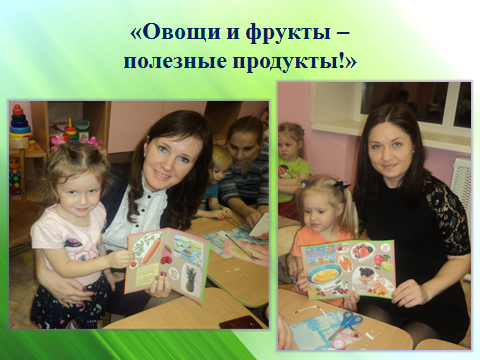 